I would like to start off by saying thank you to all the parents that helped and participated in our holiday festivities.  It was great to see people at the Polar Express themed Winter Wonderland.  We had so many families bring in an item for the pot luck, it was a huge success.  I was busy in the hot chocolate room, but I did see pictures of the children enjoying the games, making cookies, eating, visiting Santa, and dancing the night away under the bubbles!  I know that I had a great time and hope that you all did as well, I thought that it was a great night.  Papa Joe the storyteller entertained us with holiday stories, and then each room enjoyed their class parties.  I am sure I speak for everyone when I say thank you for all the great treats they enjoyed at each party.  With all your help last month we were able to donate a couple hundred pounds of food to the food bank, warm clothes to New Horizons, and helped sponsor a family to ensure that they all enjoyed the holidays.  The results of the penny wars are posted on the wall in the entry way.   It truly has been a season of giving. Thank you all for all you have done!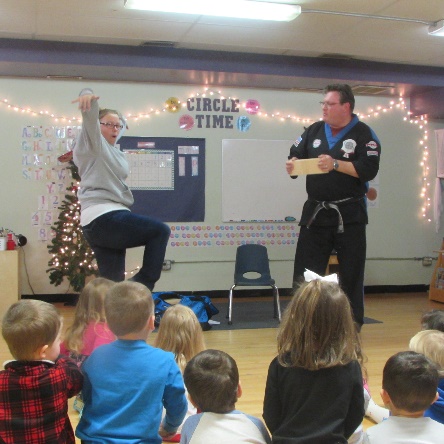 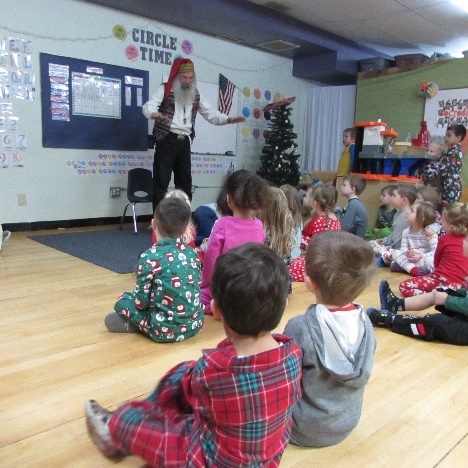 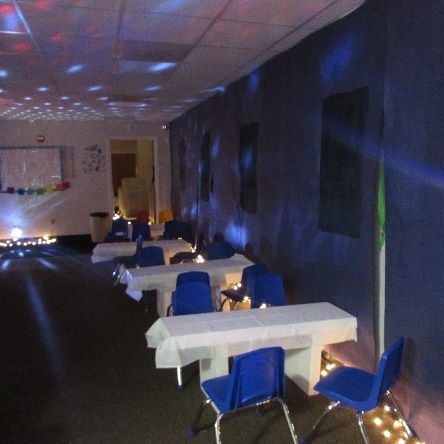 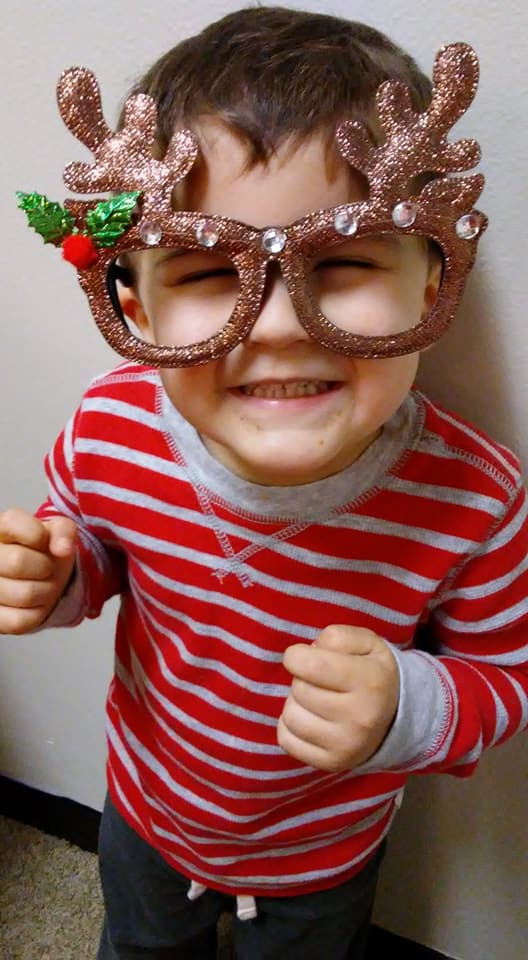 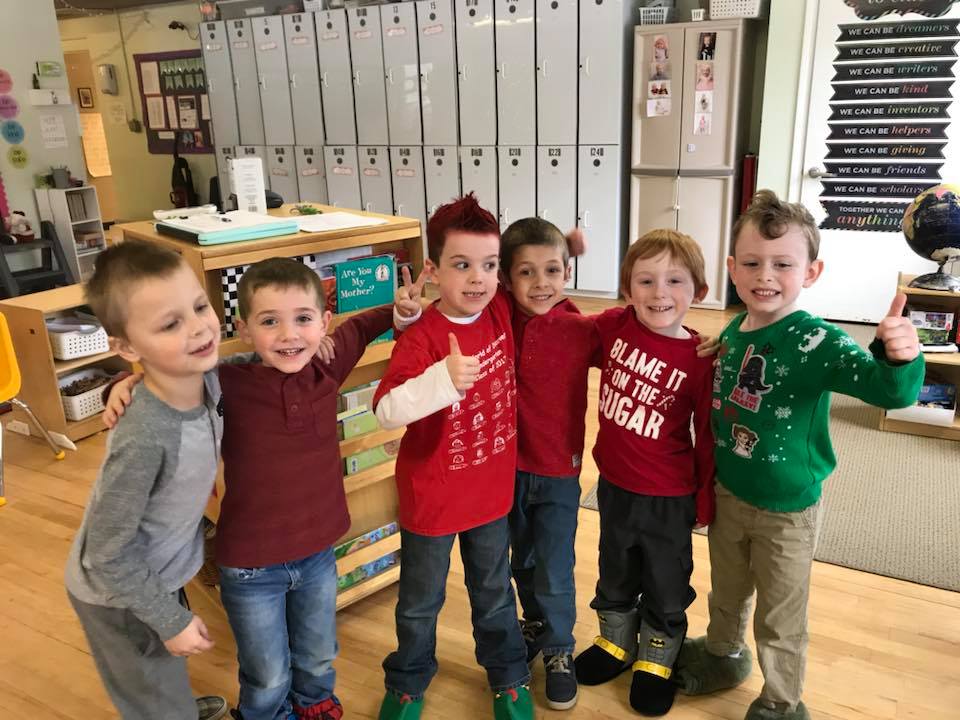 Spirit Week!Everyone was very festive for spirit week.  We had many of our families participate and you could feel the spirit of the holidays through the children’s excitement.We are all very much looking forward to the New Year and resetting all the schedules and getting back to our normal routines.  2018As we begin the new year I would like to remind everyone, that if any of your personal or child’s emergency information has changed to please see the office or your child’s teacher to update that information.  I cannot stress how important it is to have the most current and up to date information on file.  This also goes for any medicine that your child may have at school.  This is a great time to check on the status of any medicine, extra clothes, or outdoor gear that may have just been sitting around for a while.  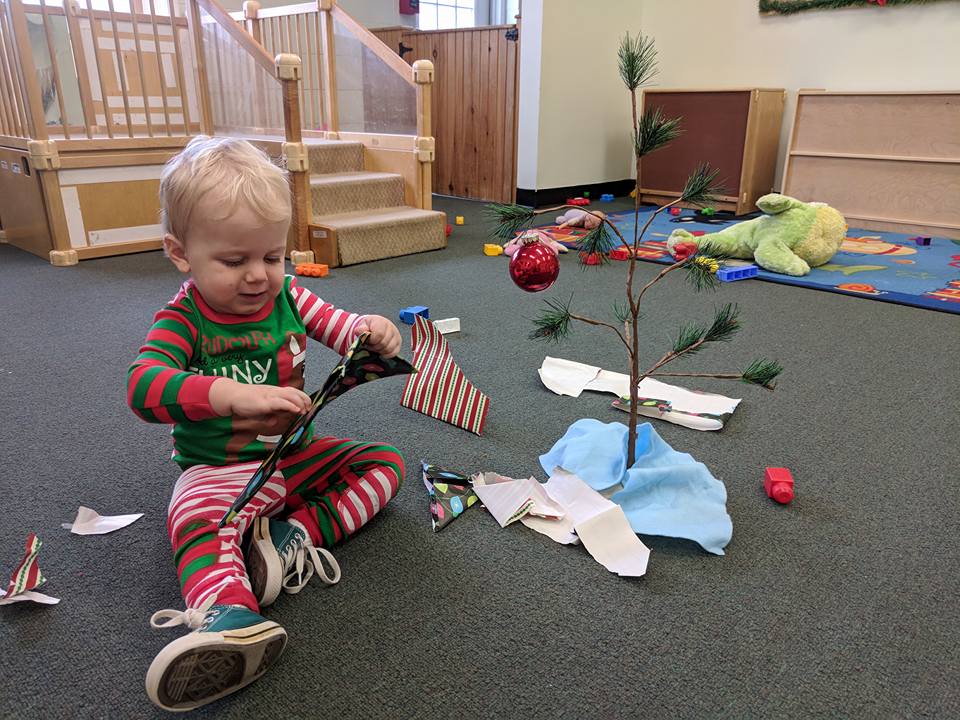 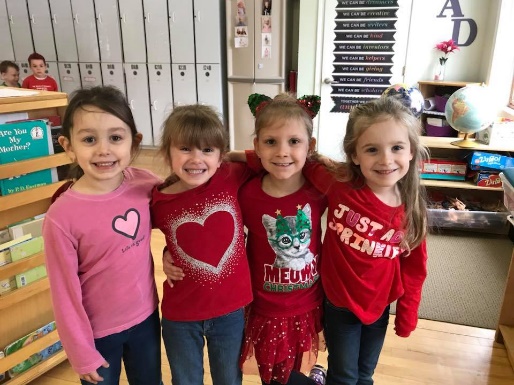 Outside is “snow” much fun! 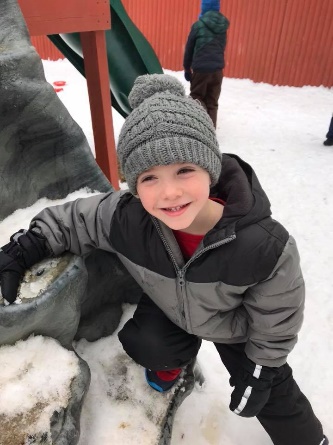 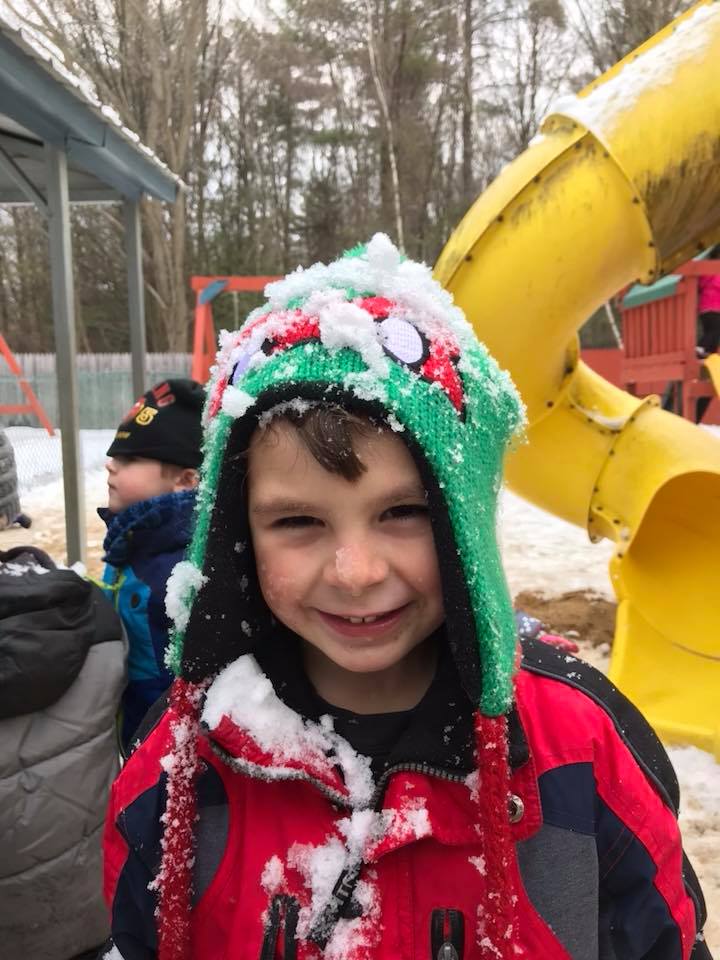 Just a quick note from the office.  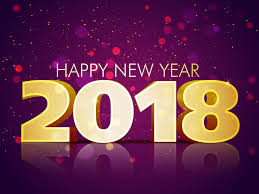 Ringing in the new yearIn This Issue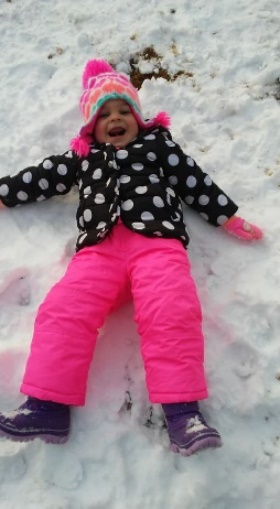 